Tom Maddocks							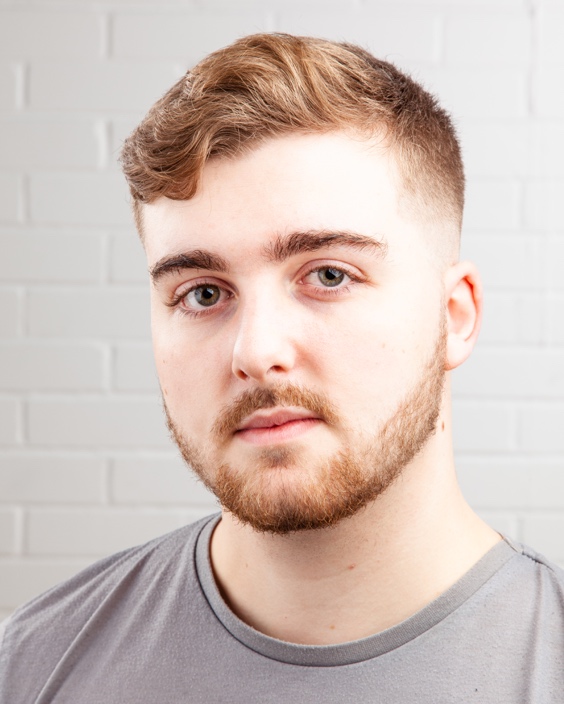 D.O.B:	19/12/2001		HEIGHT: 6”0EYES:  Green		HAIR: 	Brown, ShortEDUCATION:  BA (Hons) Acting for Stage and Screen SKILLS:  UK Driving Licence, Script Writing, Improvisation, Devising, Voice Acting, Song Writing                                                                                                       Accents & Dialects:  Manchester (Native), Scottish, RP, Cockney, New Zealand, American (General)Music: Singing, Rapping, Producing. Instrument: Piano. Sports: Football, Trained Football RefereeOther Skills/Experience:  Stage Combat Workshop, Script Writing, Puppetry WorkshopCREDITS:Email:  tom.o.maddocks@gmail.comTel:  07527278709Role	Title of PieceDirectorCompanyTypeYearJacksonWhen All That’s LeftKaty WeirNorthern School of ArtTheatre2023Kolone / FrederickNighthoodStephen ListerNorthern School of ArtRadio2023Mr. WatsonWelcome to the VillageKaitlyn MaxfieldNorthern School of ArtTheatre2023FinleyMaking Your AcquaintanceElla PatienceNorthern School of ArtFilm2023MyselfHung, Drawn, and QuotedKyle FlynnNorthern School of ArtLive Television2022DannyBridge TownErin Thomson and Rin StannardNorthern School of ArtTelevision2022Antonio / CarlThe Duchess of MalfiDavid EdwardsNorthern School of ArtTheatre2022CharlieMidnightAnna BantNorthern School of ArtFilm2022Dylan ShortThe Disappearance of Lara MooreGeorge DicksonNorthern School of ArtDocumentary2022Nick/ Multiple RolesHump Day RadioGroup DevisedHump Day RadioRadio2021DavidI Had Such a Good WeekendEve ColpittsNorthern School of ArtFilm2021MarkWoyzeckDavid EdwardsNorthern School of ArtFilm2021Charlie MoxonReasons to be Cheerful (Part 4)Group DevisedNorthern School of ArtDocumentary2021MattHim & HerArianne FramptonNorthern School of ArtTheatre2020MarkWantLeigh HayesThe Manchester CollegeTheatre2019RichardDNATom MaddocksPartington TheatreTheatre2019